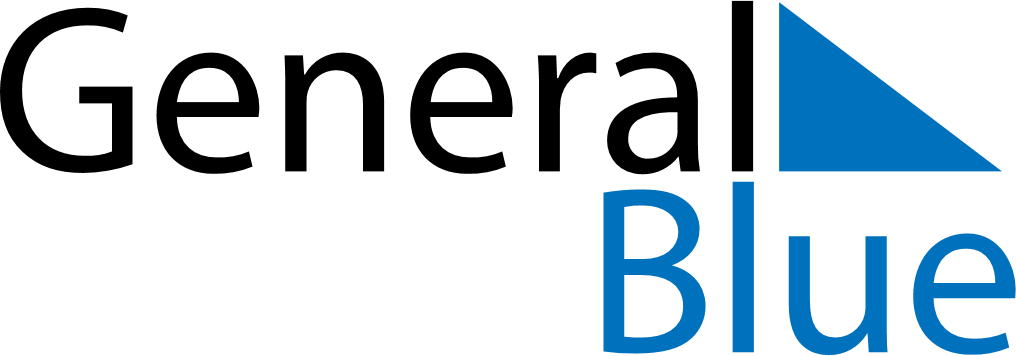 February 2024February 2024February 2024February 2024February 2024February 2024Shahrak, Ghowr, AfghanistanShahrak, Ghowr, AfghanistanShahrak, Ghowr, AfghanistanShahrak, Ghowr, AfghanistanShahrak, Ghowr, AfghanistanShahrak, Ghowr, AfghanistanSunday Monday Tuesday Wednesday Thursday Friday Saturday 1 2 3 Sunrise: 7:10 AM Sunset: 5:41 PM Daylight: 10 hours and 31 minutes. Sunrise: 7:09 AM Sunset: 5:42 PM Daylight: 10 hours and 32 minutes. Sunrise: 7:09 AM Sunset: 5:43 PM Daylight: 10 hours and 34 minutes. 4 5 6 7 8 9 10 Sunrise: 7:08 AM Sunset: 5:44 PM Daylight: 10 hours and 36 minutes. Sunrise: 7:07 AM Sunset: 5:45 PM Daylight: 10 hours and 38 minutes. Sunrise: 7:06 AM Sunset: 5:46 PM Daylight: 10 hours and 39 minutes. Sunrise: 7:06 AM Sunset: 5:47 PM Daylight: 10 hours and 41 minutes. Sunrise: 7:05 AM Sunset: 5:48 PM Daylight: 10 hours and 43 minutes. Sunrise: 7:04 AM Sunset: 5:49 PM Daylight: 10 hours and 45 minutes. Sunrise: 7:03 AM Sunset: 5:50 PM Daylight: 10 hours and 47 minutes. 11 12 13 14 15 16 17 Sunrise: 7:02 AM Sunset: 5:51 PM Daylight: 10 hours and 49 minutes. Sunrise: 7:01 AM Sunset: 5:52 PM Daylight: 10 hours and 51 minutes. Sunrise: 7:00 AM Sunset: 5:53 PM Daylight: 10 hours and 52 minutes. Sunrise: 6:59 AM Sunset: 5:54 PM Daylight: 10 hours and 54 minutes. Sunrise: 6:58 AM Sunset: 5:55 PM Daylight: 10 hours and 56 minutes. Sunrise: 6:57 AM Sunset: 5:56 PM Daylight: 10 hours and 58 minutes. Sunrise: 6:56 AM Sunset: 5:57 PM Daylight: 11 hours and 0 minutes. 18 19 20 21 22 23 24 Sunrise: 6:55 AM Sunset: 5:58 PM Daylight: 11 hours and 2 minutes. Sunrise: 6:54 AM Sunset: 5:59 PM Daylight: 11 hours and 4 minutes. Sunrise: 6:53 AM Sunset: 5:59 PM Daylight: 11 hours and 6 minutes. Sunrise: 6:52 AM Sunset: 6:00 PM Daylight: 11 hours and 8 minutes. Sunrise: 6:50 AM Sunset: 6:01 PM Daylight: 11 hours and 10 minutes. Sunrise: 6:49 AM Sunset: 6:02 PM Daylight: 11 hours and 12 minutes. Sunrise: 6:48 AM Sunset: 6:03 PM Daylight: 11 hours and 14 minutes. 25 26 27 28 29 Sunrise: 6:47 AM Sunset: 6:04 PM Daylight: 11 hours and 16 minutes. Sunrise: 6:46 AM Sunset: 6:05 PM Daylight: 11 hours and 18 minutes. Sunrise: 6:45 AM Sunset: 6:06 PM Daylight: 11 hours and 21 minutes. Sunrise: 6:43 AM Sunset: 6:07 PM Daylight: 11 hours and 23 minutes. Sunrise: 6:42 AM Sunset: 6:07 PM Daylight: 11 hours and 25 minutes. 